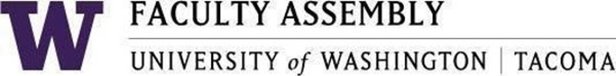 Executive Council Special MeetingFriday, October 14, 202211:00 a.m. – 12:00 p.m.Zoom onlyZoom link: https://washington.zoom.us/j/94375842044+1 206 337 9723 US (Seattle) +1 253 215 8782 US (Tacoma)Meeting ID: 943 7584 2044Agenda11:00-11:05: Land Acknowledgement, Consent to Agenda, Permission to Record 11:05-12:00 Faculty Assembly Bylaws Revisions regarding APT (Guest: Mike Townsend, Secretary of the Faculty)